П Р И Ј А В А ЗА УЧЕШЋЕ НА ЈАВНОМ ОГЛАСУ ЗА ПРОДАЈУ РАСХОДОВАНИХ ОСНОВНИХ СРЕДСТАВА ПУТЕМ ЈАВНЕ ЛИЦИТАЦИЈЕ (за правна лица)Докази о испуњењу услова: 1. Извод из АПР-а 2. Доказ о уплати депозита 3. Копија личне карте законског заступника4. Изјава о прихватању услова лицитације5. Попуњен и потписан модел уговора                                                                                            Понуђач                                                                                                         __________________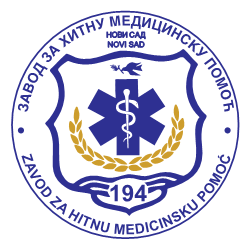 ЗАВОД ЗА ХИТНУ МЕДИЦИНСКУ ПОМОЋ НОВИ САДБулевар патријарха Павла 26а, Нови Сад    Телефон/факс + 381 21 64 00 125                                           e mail: uprava@hitnans.rsРедни број / бројеви основног средства за које је понуђач заинтересованПословно име понуђачаАдреса и седиште понуђачаМатични број понуђачаПорески број понуђачаЗаконски заступник/овлашћено лице (са овлашћењем)ЈМБГБрој рачунаКонтакт телефонЕлектронска адреса